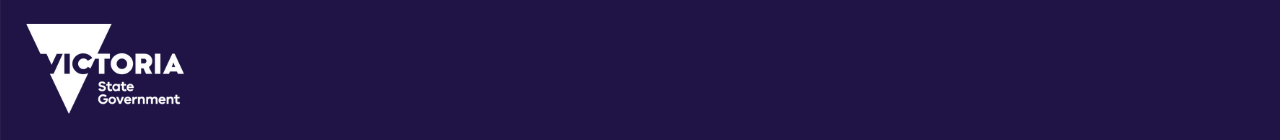 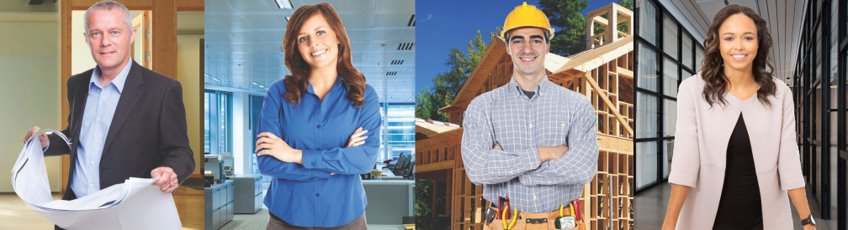 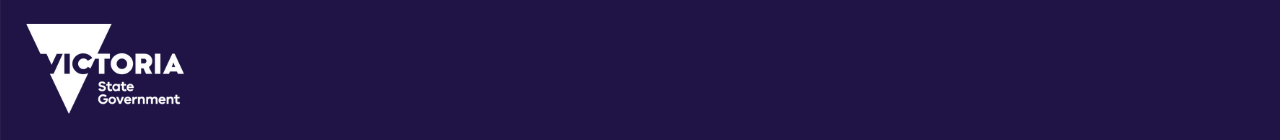 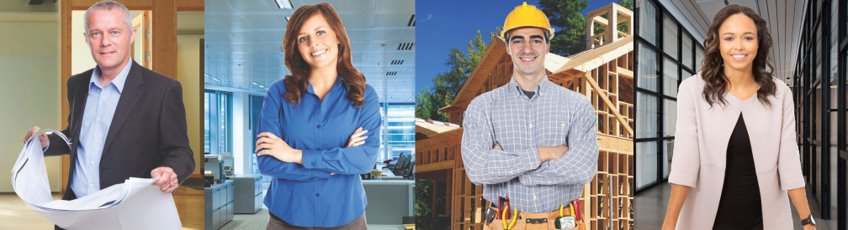 ePlan Release Notes – 3 August 2022ePlan Portal v 1.3.1Removed the mandatory action for ‘Easement Qualification’ data entry from ‘Carriageway’ and ‘Right of Entry’ easement purposes on the easements tab of the ePlan EditorImproved the ‘observations' matching process applied when a new version of SCFF is uploaded to an existing ePlanePlan Validation Service v 6.0.1Enhanced rule ‘VR025 - Primary and Secondary Purpose Combination’, as follows:Improved the wording of messages Made the logic consistent with SPEAR by excluding ‘Section 37(8)’ from the Primary Dealing Type list, and from the Secondary Dealing Type list for ‘Section 22’ and ‘Section 32’Improved the logic of identifying the Primary Dealing Type, where there are multiple Dealing Types in the PlanEnhanced rule ‘VR071 - Parcel Observations Closure’ to check all closed parcels regardless of plan dealing type, parcel class (eg, lot, road, easement), and parcel state (eg, created, existing)Enhanced rule ‘VR074 - Survey Marks Connection’ based on advice from the Surveyor-General Victoria, as follows:If there are more than 10 subject parcels, further PMs or PCMs must be placed within the subdivision so that the distance between these marks is not greater than 100 metres or an alternate distance as approved by the Surveyor-General.The existing parcels in a Boundary Plan must be connected to at least three PMs or PCMs in the immediate vicinity of the subject land.Updated the validation rules Help Page on the SPEAR website